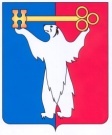 АДМИНИСТРАЦИЯ ГОРОДА НОРИЛЬСКАКРАСНОЯРСКОГО КРАЯПОСТАНОВЛЕНИЕ26.05.2023                                           г. Норильск                                                   № 212О внесении изменений в постановление Администрации города Норильска 
от 30.12.2016 № 660В целях урегулирования отдельных вопросов, касающихся оплаты труда работников муниципальных учреждений, подведомственных Управлению общего и дошкольного образования Администрации города Норильска,ПОСТАНОВЛЯЮ:1.	Внести в Примерное положение об оплате труда работников муниципальных образовательных учреждений, подведомственных Управлению общего и дошкольного образования Администрации города Норильска, утвержденное постановлением Администрации города Норильска от 30.12.2016
№ 660 (далее – Положение), следующие изменения:1.1.	В Приложении 3 к Положению:1.1.1. В разделе «Воспитатель» графу «Условия (индикатор)» в строках 4, 6-11, 18-23, 25, 26, 34, 35 после слов «заместителя заведующего» дополнить словами «или старшего воспитателя (при отсутствии в штатном расписании учреждения должности заместителя заведующего)».1.1.2. В разделе «Воспитатель» графу «Условия (индикатор)» в строках 17, 29 после слов «заместителя» дополнить словами «заведующего или старшего воспитателя (при отсутствии в штатном расписании учреждения должности заместителя заведующего)».1.1.3. Раздел «Старший воспитатель» изложить в следующей редакции:«  ».         1.1.4. Пункты 1, 4 подраздела «Выплаты за важность выполняемой работы, степень самостоятельности и ответсвенности при выполнении поставленных задач» раздела «Младший воспитатель» изложить в следующей редакции:«».1.1.5. Пункт 15 подраздела «Выплаты за интенсивность и высокие результаты работы» раздела «Младший воспитатель» изложить в следующей редакции:«».1.1.6. Наименование критерия оценки результативности и качества труда «Выполнение функций контрактного управляющего» пункта 15 подраздела «Выплаты за важность выполняемой работы, степень самостоятельности и ответсвенности при выполнении поставленных задач» раздела «Делопроизводитель», пукта 5 подраздела «Выплаты за важность выполняемой работы, степень самостоятельности и ответсвенности при выполнении поставленных задач» раздела «Заведующий хозяйством», пункта 13 подраздела «Выплаты за важность выполняемой работы, степень самостоятельности и ответсвенности при выполнении поставленных задач» раздела «Кладовщик» дополнить знаками «<***>».1.1.7.	Дополнить разделом «Контрактный управляющий (специалист в сфере закупок)»:«».1.1.8. Текст, расположенный после табличной части, дополнить азацем 3 следующего содержания:«<***> Баллы начисляются при временном отсутствии контрактного управляющего (специалиста в сфере закупок).».2. Опубликовать настоящее постановление в газете «Заполярная правда» и разместить его на официальном сайте муниципального образования город Норильск.3. Настоящее постановление вступает в силу со дня его издания и распространяет свое действие на правоотношения, возникшие с 01.03.2023.Глава города Норильска	                                                                              Д.В. КарасевСтарший воспитательСтарший воспитательСтарший воспитательСтарший воспитательСтарший воспитательВыплаты за важность выполняемой работы, степень самостоятельности и ответственности при выполнении поставленных задачВыплаты за важность выполняемой работы, степень самостоятельности и ответственности при выполнении поставленных задачВыплаты за важность выполняемой работы, степень самостоятельности и ответственности при выполнении поставленных задачВыплаты за важность выполняемой работы, степень самостоятельности и ответственности при выполнении поставленных задачВыплаты за важность выполняемой работы, степень самостоятельности и ответственности при выполнении поставленных задач1Контроль за соответствием развивающей предметно-пространственной среды учреждения ФГОС ДО, СанПиН <*>Аналитическая справка  старшего воспитателя с резолюцией заведующего о согласии с выводами и информацией в справке, отсутствие у него замечанийЕжемесячно502Разработка адаптированной образовательной программы (далее – АОП) для детей с ограниченными возможностями здоровья (далее – ОВЗ) в соответствии с рекомендациями Территориальной психолого-медико-педагогической комиссии (далее – ТПМПК)АОПЗа 1 АОП по факту ее утвержденияприказом заведующего153Контроль за реализацией АОП для детей с ОВЗ (в соответствии с рекомендациями ТПМПК) Аналитическая справка старшего воспитателя о реализации АОП с резолюцией заведующего о согласии с выводами и информацией в справке, отсутствие у него замечанийПо факту проверки за 1 АОП104Разработка индивидуальных образовательных маршрутов (далее – ИОМ) для детей с особыми образовательными потребностями (по заключению психолого-педагогического консилиуми (далее – ППк) ИОМЗа один ИОМ по факту его утвержденияприказом заведующего 105Контроль за реализацией ИОМ для детей с особыми образовательными потребностями (по заключению ППк) Аналитическая справка  старшего воспитателя о реализации ИОМ с резолюцией заведующего о согласии с выводами и информацией в справке, отсутствие у него замечанийПо факту проверки за один ИОМ106Своевременная подготовка отчета о работе с детьми ОВЗ учреждения в городскую ТПМПККопия отчета на бумажном носителе, подписанного заведующимПо факту направления в городскую ТПМПК отчета107Контроль за полнотой и соответсвием профессиональной документации педагогических работников нормативным документам <*>Аналитическая справка  старшего воспитателя с резолюцией заведующего о согласии с выводами и информацией в справке, отсутствие у него замечанийЕжемесячно508Подготовка отчетных материалов, форм о деятельности учреждения в соответствии с запросами Управления общего и дошкольного образования Администрации города Норильска (далее – УОиДО), МБУ «Методический центр», иных учреждений и ведомств в установленные срокиРеестр отчетов за подписью заведующегоЕжемесячно309Руководство (координация) работы экспериментальной инновационной образовательной деятельности на региональном(федеральном) уровне на основании соглашения (договора) о сотрудничествеПриказ заведующегоЕжемесячно на период действия соглашения (договора) о сотрудничестве и приказа заведующего 3010Разработка программ дополнительного образования в рамках образовательной программы (далее – ОП) дошкольного образования на основании приказа заведующегоПрограмма дополнительного образования на бумажном носителеЗа 1 программу по факту по факту ее утвержденияприказом заведующего1511Контроль реализации программ дополнительного образования в рамках ОП дошкольного образования на основании приказа заведующегоАналитическая справка старшего воспитателя с резолюцией заведующего о согласии с выводами и информацией в справке, отсутствие у него замечанийПо факту проверки за 1 программу1012Осуществление контроля размещения информации в автоматизированной информационной программе (далее – АИС) «Навигатор»Приказ заведующегоЕжемесячно, в период реализации платных образовательных услуг2013Осуществление контроля за реализацией проектной деятельности педагогических работников с воспитанникамиПриказ заведующегоЕжемесячно5014Организация взаимодействия с образовательными учреждениями по вопросу практики студентов на основании договора о сотрудничестве и организации педагогической практикиПриказ заведующегоЗа 1 практиканта на время прохождения практики2015Организация взаимодействия с социальными учреждениями на муниципальном уровне на основании соглашения о сотрудничествеПриказ заведующегоЕжемесячно на период действия соглашения о сотрудничестве и приказа заведующего 3016Ведение табеля посещаемости воспитанников <*>Приказ заведующегоЕжемесячно2017Составление табеля учета рабочего времени, графика работы педагогов <*>Приказ заведующегоЕжемесячно3018Выполнение разовых поручений заведующего учреждениемАналитическая справка старшего воспитателя с резолюцией заведующего Отсутвие обоснованных замечаний по факту выполненной работы1018Выполнение разовых поручений заведующего учреждениемПредельный размер за отчетный месяцПредельный размер за отчетный месяц3019Полнота и соответсвие профессиональной документации страшего воспиателя (в соответсвии с номенклатурой дел образовательного учреждения)Служебная записка старшего воспитателя с резолюцией заведующегоЕжемесячно 50Выплаты за интенсивность и высокие результаты работыВыплаты за интенсивность и высокие результаты работыВыплаты за интенсивность и высокие результаты работыВыплаты за интенсивность и высокие результаты работыВыплаты за интенсивность и высокие результаты работы20Обобщение и распространение педагогического опыта путем разнообразных форм работы педагога: проведение методических мероприятий, мастер-классов, открытых занятий, очных выступлений на педагогических советах, ГМО, педагогических чтениях, конференциях, презентация результатов работы в виде статьи в сборнике, журналеПо факту проведения на основании служебной записки старшего воспитателя, с приложением подтверждающих документовУровень учреждения2020Обобщение и распространение педагогического опыта путем разнообразных форм работы педагога: проведение методических мероприятий, мастер-классов, открытых занятий, очных выступлений на педагогических советах, ГМО, педагогических чтениях, конференциях, презентация результатов работы в виде статьи в сборнике, журналеПо факту проведения на основании служебной записки старшего воспитателя, с приложением подтверждающих документовМуниципальный, региональный, федеральный уровни3021Подготовка педагогических работников к участию в очных профессиональных конкурсах и методических мероприятиях различного уровняПриказ заведующегоПо факту  подготовки за одного пелагога5022Работа в творческих группах, комиссиях, судейской бригаде <*>Распоряжение, приказ, письмо УОиДО,МБУ «Методический центр», иных социокультурных учреждений МО г. Норильск и г. Дудинки; иных учреждений и организаций по согласованию с заведующим; приказ заведующегоУровень учреждения (Комиссии по проверке знаний по ОТ и ПБ)1022Работа в творческих группах, комиссиях, судейской бригаде <*>Распоряжение, приказ, письмо УОиДО,МБУ «Методический центр», иных социокультурных учреждений МО г. Норильск и г. Дудинки; иных учреждений и организаций по согласованию с заведующим; приказ заведующегоМуниципальный уровень1522Работа в творческих группах, комиссиях, судейской бригаде <*>Распоряжение, приказ, письмо УОиДО,МБУ «Методический центр», иных социокультурных учреждений МО г. Норильск и г. Дудинки; иных учреждений и организаций по согласованию с заведующим; приказ заведующегоРегиональный уровень3022Работа в творческих группах, комиссиях, судейской бригаде <*>Распоряжение, приказ, письмо УОиДО,МБУ «Методический центр», иных социокультурных учреждений МО г. Норильск и г. Дудинки; иных учреждений и организаций по согласованию с заведующим; приказ заведующегоФедеральный уровень3023Организация и координация деятельности работы творческих, методических групп по разработке положений, программ и др <*>Приказ заведующегоПо факту за 1 группу в период функционирования2024Контроль за реализацией индивидуальной программы реабилитации семьи, состоящей на профилактическом учете в Службе профилактики учреждения <*>Протокол заседания Службы профилактики учрежденияЕжемесячно за 1 программу525Организация и проведение мероприятий, акций (вне годового плана) по запросу органов управления в системе образования, культуры и спорта федерального, регионального уровнейПисьмо (приказ, распоряжение) структурных подразделений Администрации города Норильска,МБУ «Методический центр»На период проведения3026Организация совместных мероприятий с образовательными и социально-культурными учреждениями города, родительской общественностью (презентации, родительские клубы, дни открытых дверей)Служебная записка старшего воспитателя с резолюцией заведующего о проведении мероприятияПо факту проведения за 1 мероприятие1526Организация совместных мероприятий с образовательными и социально-культурными учреждениями города, родительской общественностью (презентации, родительские клубы, дни открытых дверей)Служебная записка старшего воспитателя с резолюцией заведующего о проведении мероприятияпредельный размер за отчетный период3027Участие в мероприятии для детей и родителей: ведущий, исполнение номеров, ролейПриказ заведующего, служебная записка музыкального руководителя, инструктора по физической культуреПо факту проведения1027Участие в мероприятии для детей и родителей: ведущий, исполнение номеров, ролейПредельный размер за отчетный периодПредельный размер за отчетный период3028Участие в проведении работ по благоустройству помещений учреждения, прилегающего участка в установленные сроки и в объеме по согласованию с администрацией учрежденияСправка заместителя заведующего по АХРПо факту выполненной работы528Участие в проведении работ по благоустройству помещений учреждения, прилегающего участка в установленные сроки и в объеме по согласованию с администрацией учрежденияПредельный размер за отчетный периодПредельный размер за отчетный период10029Контроль и координация работы сайта учреждения<*>Приказ заведующегоЕжемесячно5030Контроль и координация аккаунта учреждения в социальных сетях<*>Приказ заведующегоЕжемесячно2031Подготовка информации для размещения на сайте учреждения (информации о проводимых мероприятиях)Распечатка
с сайта учреждения информаци-онной статьи
о деятельности учрежденияПо факту выполненной работы за 1 статью531Подготовка информации для размещения на сайте учреждения (информации о проводимых мероприятиях)Распечатка
с сайта учреждения информаци-онной статьи
о деятельности учрежденияПредельный размер за отчетный период2032Сопровождение обучающихся при проведении мероприятия вне здания учреждения и прилегающего участкаПриказ заведующегоЗа 1 сопровождение во время рабочего времени332Сопровождение обучающихся при проведении мероприятия вне здания учреждения и прилегающего участкаПриказ заведующегоЗа пределами рабочего времени633Организация сопровождения обучающихся при проведении мероприятия вне здания учреждения и прилегающего участка (проведение инструктажей, составление списков, назначение ответственных и пр.)Приказ заведующегоПо факту реализации 1 маршрута534Контроль наставнической деятельности в учреждении <*>Приказ заведующего, аналитическая справка  старшего воспитателя с резолюцией заведующего о согласии с выводами и информацией в справке, отсутствие у него замечанийЕжемесячно7035Выполнение функций наставника (наставническая пара) <*>Приказ заведующего, аналитическая справка  старшего воспитателя с резолюцией заведующего о согласии с выводами и информацией в справке, отсутствие у него замечаний Ежемесячно за 1 специалиста2036Организация работы по приглашению специалистов дефицитных специальностейПриказ заведующегоПо факту приглашения работника, за 1 человека10037Организация работы по наградной кампании (подготовка наградных документов)Приказ заведующегоПо факту подготовки за 1 человека20Выплаты за качество выполняемых работВыплаты за качество выполняемых работВыплаты за качество выполняемых работВыплаты за качество выполняемых работВыплаты за качество выполняемых работ38Отсутствие обоснованных обращений (жалоб) родителей (законных представителей) обучающихся по вопросам организации и осуществления воспитательно-образовательного процесса, режимных моментов <*>данные журнала регистрации обращений Ежемесячно3039Победа (призеры 1, 2, 3 места) в очных профессиональных конкурсахКопия дипломаМуниципальный6039Победа (призеры 1, 2, 3 места) в очных профессиональных конкурсахКопия дипломаРегиональныйФедеральный8040Участие в очных профессиональных конкурсахКопия сертификатаПо факту2041Победа (призеры 1, 2, 3 места) в дистанционных профессиональных конкурсах, организаторами которых являются органы управления в системе образования, культуры, спорта федерального, регионального уровнейКопия дипломаРегиональный541Победа (призеры 1, 2, 3 места) в дистанционных профессиональных конкурсах, организаторами которых являются органы управления в системе образования, культуры, спорта федерального, регионального уровнейКопия дипломаФедеральный1041Победа (призеры 1, 2, 3 места) в дистанционных профессиональных конкурсах, организаторами которых являются органы управления в системе образования, культуры, спорта федерального, регионального уровнейКопия дипломаМеждународный1541Победа (призеры 1, 2, 3 места) в дистанционных профессиональных конкурсах, организаторами которых являются органы управления в системе образования, культуры, спорта федерального, регионального уровнейПредельный размер за отчетный периодПредельный размер за отчетный период1543Участие в дистанционных профессиональных конкурсах, организаторами которых являются органы управления в системе образования, культуры, спорта федерального, регионального уровнейКопия сертификатаПо факту343Участие в дистанционных профессиональных конкурсах, организаторами которых являются органы управления в системе образования, культуры, спорта федерального, регионального уровнейПредельный размер за отчетный периодПредельный размер за отчетный период944Победа (призеры 1, 2, 3 места) педагогических работников в дистанционных (заочных) конкурсах, организаторами которых являются органы управления в системе образования, культуры, спорта федерального, регионального уровней, а также в конкурсах, организованных на муниципальном уровне организациями различных форм собственностиКопия дипломаМеждународный, федеральный уровень1044Победа (призеры 1, 2, 3 места) педагогических работников в дистанционных (заочных) конкурсах, организаторами которых являются органы управления в системе образования, культуры, спорта федерального, регионального уровней, а также в конкурсах, организованных на муниципальном уровне организациями различных форм собственностиКопия дипломаРегиональный муниципальный уровень544Победа (призеры 1, 2, 3 места) педагогических работников в дистанционных (заочных) конкурсах, организаторами которых являются органы управления в системе образования, культуры, спорта федерального, регионального уровней, а также в конкурсах, организованных на муниципальном уровне организациями различных форм собственностиПредельный размер за отчетный периодПредельный размер за отчетный период1545Победа (1,2,3 место) педагогических работников в очных конкурсахКопия дипломаМуниципальный уровень2045Победа (1,2,3 место) педагогических работников в очных конкурсахКопия дипломаРегиональный уровень,федеральный уровень5046Подготовка педагогических работников к аттестацииПриказ заведующегоЕжемесячно за 1 педагога2047Контроль за организацией образовательного процесса и режимных моментов по охране жизни и здоровья воспитанников Отсутствие травм воспитанников, самовольных уходов обучающихсяЕжемесячно501Среднеявочная численность обучающихся для групп 2-го года жизни и 1 младших групп не менее 65% плановой наполняемости групп в соответствии с приказом руководителя на начало учебного года <*>Справка ответственного за ведение табеля посещаемостиЕжемесячно154Организация охраны жизни и здоровья воспитанников (отсутвие травм, полученных обучающимися при организации образовательного процесса и режимных моментов, самовольных уходов обучающихся)<*>Справка заместителя заведующегоЕжемесячно3015Отсутвие обоснованных замечаний по соблюдению тебований норм и правил СанПиН, ОТ и ПБ <*>Справка заместителя заведующегоЕжемесячно30Контрактный управляющий (специалист в сфере закупок)Контрактный управляющий (специалист в сфере закупок)Контрактный управляющий (специалист в сфере закупок)Контрактный управляющий (специалист в сфере закупок)Контрактный управляющий (специалист в сфере закупок)Выплаты за важность выполняемой работы, степень самостоятельности и ответственности при выполнении поставленных задачВыплаты за важность выполняемой работы, степень самостоятельности и ответственности при выполнении поставленных задачВыплаты за важность выполняемой работы, степень самостоятельности и ответственности при выполнении поставленных задачВыплаты за важность выполняемой работы, степень самостоятельности и ответственности при выполнении поставленных задачВыплаты за важность выполняемой работы, степень самостоятельности и ответственности при выполнении поставленных задач1Своевременное и достоверное размещение на сайте bus.gov.ru информации об учреждении в соответствии с действующим законодательствомРаспечатка с сайта о дате внесенных измененийпо факту выполненной работы102Своевременное и достоверное размещение на сайте bus.gov.ru информации о муниципальном задании на оказание услуг (выполнение работ)Распечатка с сайта о дате размещения один раз в календарном году (на дату формирования) по факту выполненной работы203Своевременное  и достоверное  изменение данных муниципального задания на сайте bus.gov.ruРаспечатка  с сайта о дате внесенных измененийпо факту выполненной работы104Своевременное и достоверное размещение на сайте bus.gov.ru отчета о выполнении муниципального задания на оказание услуг (выполнение работ)Распечаткас сайта о дате размещенияпо факту выполненной работы105Своевременное и достоверное размещение на сайте bus.gov.ru информации о плане финансово-хозяйственной деятельностиРаспечатка с сайта о дате размещения или внесения измененийпо факту выполненной работы на дату первичного размещения405Своевременное и достоверное размещение на сайте bus.gov.ru информации о плане финансово-хозяйственной деятельностиРаспечатка с сайта о дате размещения или внесения измененийпо факту корректировки информации206Своевременное и достоверное размещение на сайте bus.gov.ru информации об операциях с целевыми средствамиРаспечатка с сайта о дате размещения или внесения изменений по факту выполненной работы на дату первичного размещения206Своевременное и достоверное размещение на сайте bus.gov.ru информации об операциях с целевыми средствамиРаспечатка с сайта о дате размещения или внесения изменений по факту выполненной работы107Своевременное и достоверное размещение на сайте bus.gov.ru информации о результатах деятельности и об использовании имущества (размещение всех форм)Распечатка с сайта о дате размещения по факту выполненной работы408Своевременное и достоверное размещение на сайте bus.gov.ru сведений о проведенных контрольных мероприятиях и их результатахРаспечатка с сайта о дате размещения по факту выполненной работы 109Исполнение договорных обязательств:Своевременность предоставления счетов к оплате в МКУ «ОК УОиДО»Отсутвие обоснованных замечаний от МКУ «ОК УОиДО»Ежемесячно509Своевременность размещения в единой информационной системе (далее – ЕИС) документов о приемке поставленных товаров, выполненных работ, оказанных услугРаспечатка с сайта ЕИС о  размещении документов и (или) информации с указанием дат по итогам отчетного периодаЕжемесячно209Своевременность размещения в ЕИС документов об экспертизе поставленных товаров, выполненных работ, оказанных услуг Распечатка с сайта ЕИС о  размещении документов и (или) информации с указанием дат по итогам отчетного периодаЕжемесячно309Своевременность размещения в ЕИС платежных порученийРаспечатка с сайта ЕИС о  размещении документов и (или) информации с указанием дат по итогам отчетного периодаЕжемесячно1510Осуществление закупочной деятельности по определению конкурентными способами поставщиков (подрядчиков, исполнителей) для учреждений, осуществляющих закупки самостоятельно, не через уполномоченное учреждение 
МКУ «Управление муниципальных закупок»Заключенный договорПо итогам заключения договора (контракта), за один договор50Выплаты за интенсивность и высокие результатыВыплаты за интенсивность и высокие результатыВыплаты за интенсивность и высокие результатыВыплаты за интенсивность и высокие результатыВыплаты за интенсивность и высокие результаты11Оформление электронно-цифровых подписей (далее – ЭЦП) для работников учрежденияКопия сертификата ключа на бумажном носителеПо факту выполненной работы в отчетном периоде1012Ведение базы данных в электронном виде по расходованию средств учрежденияПриказ заведующегоЕжемесячно, при отсутвии замечаний заведущего5013Разработка Положения о закупке учреждения (для учреждений, осуществляющих закупки самостоятельно, не через уполномоченное учреждение МКУ «Управление муниципальных закупок»)Утвержденное Положение о закупке учрежденияПо факту утверждения в отчетном периоде2013Разработка Положения о закупке учреждения (для учреждений, осуществляющих закупки самостоятельно, не через уполномоченное учреждение МКУ «Управление муниципальных закупок»)Утвержденное внесение изменений в Положение о закупке учрежденияПо факту внесения изменений в отчетном периоде514Своевременное размещение в ЕИС сведений и документов об утверждении Положения о закупке учреждения (внесении в него изменений) Распечатка с сайта ЕИС о размещении документов и (или) информации с указанием дат по итогам отчетного периодаПо факту размещения в отчетном периоде515Разработка Положения о закупочной комиссии учреждения (для учреждений, осуществляющих закупки самостоятельно, не через уполномоченное учреждение МКУ «Управление муниципальных закупок»)Утвержденное Положение о закупочной комиссии учрежденияПо факту утверждения в отчетном периоде2015Разработка Положения о закупочной комиссии учреждения (для учреждений, осуществляющих закупки самостоятельно, не через уполномоченное учреждение МКУ «Управление муниципальных закупок»)Утвержденные изменения в Положение о закупочной комиссииучрежденияПо факту внесения изменений в отчетном периоде516Подготовка документации для Наблюдательного совета (далее – НС) муниципального автономного дошкольного образовательного учрежденияДокументация для НСПо факту подготовки, за каждое заседание в соответствующем отчетном периоде1017Обеспечение своевременного предоставления по направлению своей деятельности отчетности (или иной информации) в ведомственные и надзорные органы по запросуНаличие отчетов (либо сопроводительных писем, содержащих информацию, подготовленных контрактным управляющим) согласно запросуЗа каждый факт  подготовки соответствующих документов в отчетном периоде1018Своевременное размещение в ЕИС отчетов, содержащих достоверную информацию, предусмотренных Законом № 223-ФЗ и (или) Федеральным законом от 05.04.2013 № 44-ФЗ «О контрактной системе в сфере закупок товаров, работ, услуг для государственных и муниципальных нужд»Распечатка с сайта ЕИС о размещении документов и (или) информации с указанием дат по итогам отчетного периодаЗа каждый факт размещения в отчетном периоде519Обеспечение сохранности закупочных документов, за исключением документов, размещенных в ЕИС, в соответсвии с требованиями законодательсваСлужебная записка заместителя заведующего по административно-хозяйственной работе о состоянии архивного хранения, учета и систематизацииЕжемесячно1520Организация работы закупочной комиссии по осуществлению закупок для нужд учреждений, осуществляющих закупки самостоятельно, не через уполномоченное учреждение МКУ «Управление муниципальных закупок»Протокол работы закупочной комиссииПо факту подготовки, за каждое заседание в соответствующем отчетном периоде15Выплаты за качество выполняемых работВыплаты за качество выполняемых работВыплаты за качество выполняемых работВыплаты за качество выполняемых работВыплаты за качество выполняемых работ20Ведение реестра договоров, счетов Наличие реестра договоров, счетов Ежемесячно3021Организация процедуры заключения договоров на электронной площадкеРаспечатка с сайта ЕИС о размещении документов и (или) информации о заключенном контракте с указанием дат по итогам отчетного периодаЗа каждый факт заключения договора в отчетном периоде2022Своевременное размещение в ЕИС документов об исполнении (расторжении) договоров и отчета об исполнении (расторжении) договоровРаспечатка с сайта ЕИС о размещении документов и (или) информации с указанием дат по итогам отчетного периодаЗа каждый факт размещения в отчетном периоде523Своевременное формирование и размещение в ЕИС плана-графика закупок (плана закупок) либо изменений к нему (к ним)Распечатка с сайта ЕИС о размещении документов и (или) информации с указанием дат по итогам отчетного периодаПо факту размещения базовой версии один раз в год5023Своевременное формирование и размещение в ЕИС плана-графика закупок (плана закупок) либо изменений к нему (к ним)Распечатка с сайта ЕИС о размещении документов и (или) информации с указанием дат по итогам отчетного периодаЗа каждый факт корректировки в отчетном периоде1523Своевременное формирование и размещение в ЕИС плана-графика закупок (плана закупок) либо изменений к нему (к ним)Предельный размер за отчетный периодПредельный размер за отчетный период10024Результаты проведения проверки контролирующих и надзорных органовАкт проведения проверки, иной документ, содержащий информацию о проверке закупочной деятельности учрежденияПо факту проверки при отсутствии обоснованных замечаний 70